25-30 апреля Федеральная служба по надзору в сфере образования и науки проводит третий ежегодный Всероссийский онлайн-марафон «ЕГЭ — это про100!»  для помощи выпускникам 2023 года в подготовке к единому госэкзамену. Записи доступны  в официальном аккаунте Рособрнадзора «ВКонтакте»: и на канале Rutube.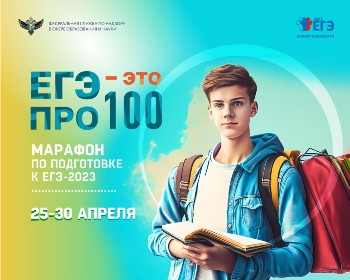 Вместе с участниками марафона раскроются  главные секреты успешной сдачи экзаменов! Что нужно знать и уметь для успешной сдачи ЕГЭ по предмету? Как лучше организовать подготовку в оставшееся время? Какими полезными ресурсами можно пользоваться? Как сформировать свою стратегию выполнения экзаменационной работы и эффективно распределить время на экзамене? На эти и другие вопросы ответят учителя школ, выпускники и члены предметных комиссий по разработке экзаменационных материалов.Ссылки на записи трансляций:Физика  https://vk.com/video/@rosobrnadzor?z=video-36510627_456239891%2Fclub36510627%2Fpl_-36510627_-2Английский язык https://vk.com/video/@rosobrnadzor?z=video-36510627_456239890%2Fclub36510627%2Fpl_-36510627_-2История https://vk.com/video/@rosobrnadzor?z=video-36510627_456239894%2Fclub36510627%2Fpl_-36510627_-2Русский язык https://vk.com/video/@rosobrnadzor?z=video-36510627_456239896%2Fclub36510627%2Fpl_-36510627_-2Обществознание https://vk.com/video/@rosobrnadzor?z=video-36510627_456239897%2Fclub36510627%2Fpl_-36510627_-2Биология https://vk.com/video/@rosobrnadzor?z=video-36510627_456239899%2Fclub36510627%2Fpl_-36510627_-2Химия https://vk.com/video/@rosobrnadzor?z=video-36510627_456239903%2Fclub36510627%2Fpl_-36510627_-2Информатика https://vk.com/video/@rosobrnadzor?z=video-36510627_456239904%2Fclub36510627%2Fpl_-36510627_-2